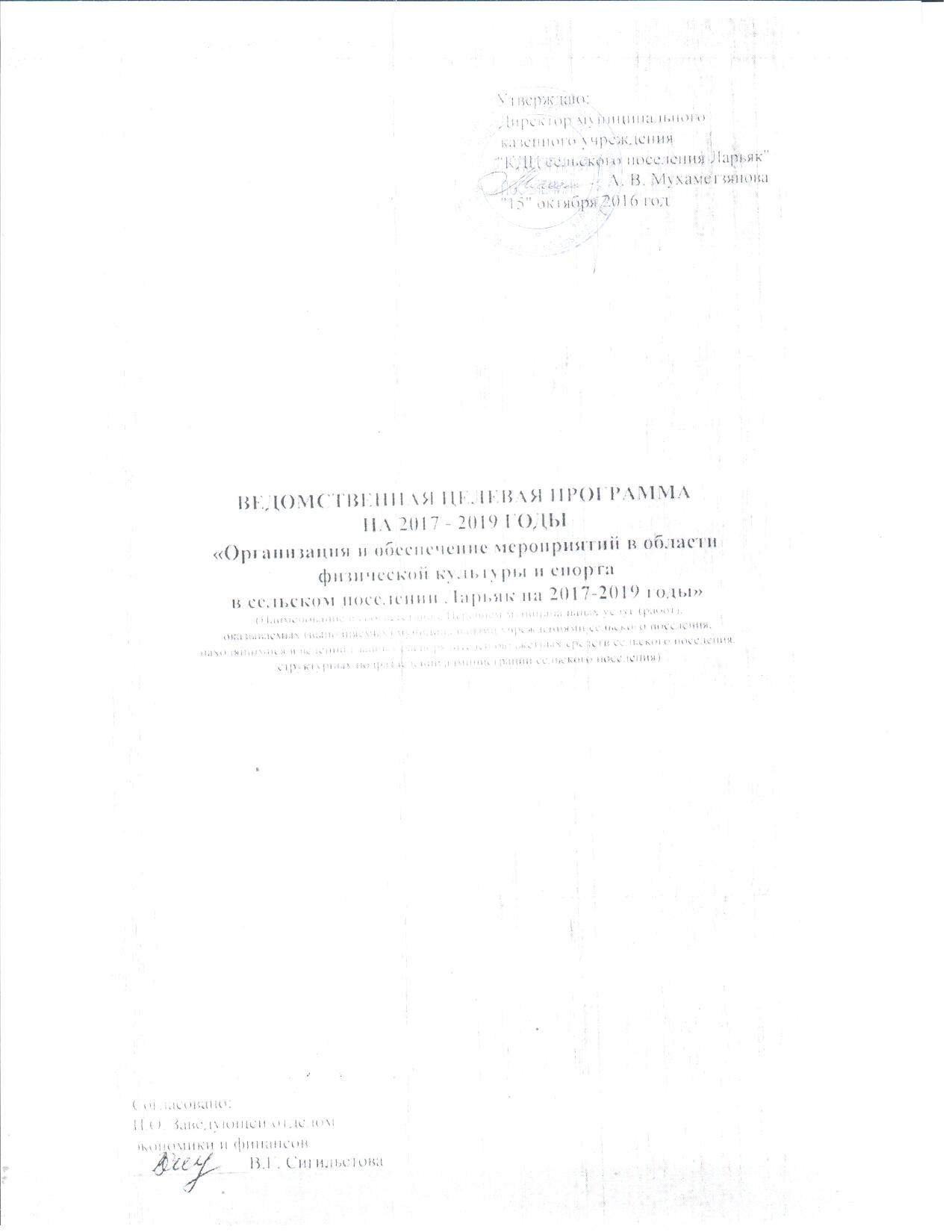 Ведомственная целевая программа «Организация и обеспечение мероприятий в области физической культуры и спорта в сельском поселении Ларьяк на 2017-2019 годы»   Паспорт ПрограммыНаименование Программы – ведомственная целевая программа «Организация и обеспечение мероприятий в области физической культуры и спорта в сельском поселении Ларьяк на 2017 - 2019 годы» (далее – Программа).	Муниципальный заказчик программы - администрация сельского поселения Ларьяк.Субъект бюджетного планирования, ответственный за реализацию Программы, – муниципальное казенное учреждение "КДЦ сельского поселения Ларьяк"» (далее - Учреждение).Цель Программы – Привлечение максимального количества жителей поселения к систематическим занятиям физической культурой и спортом. Повышение интереса населения к занятиям физической культуре и спортом.	Задача Программы – Развитие материально-технической базы, формирование сборных команд поселения по видам спорта, увеличение доли населения, регулярно занимающегося физической культурой и спортом.Целевые показатели результативности:Создание более благоприятных условий жителям поселения для занятий физической культурой и спортом. Увеличение количества победителей и призеров районных, окружных соревнований.Характеристика программных мероприятий:мероприятия программы направлены на сохранение и укрепление здоровья населения.улучшение материально-технической базы учреждения;создание условий жителям поселения для занятия физической культурой и спортом.Срок реализации – 2017–2019 годы.Объемы и источники финансирования – общий объем финансирования за счет средств бюджета сельского поселения составляет 14 258,9 тыс. руб., в том числе:на 2017 год – 4 760,3  тыс. руб.;на 2018 год – 4 749,3  тыс. руб.;на 2019 год – 4 749,3  тыс. руб.Ожидаемые конечные результаты реализации Программы и показатели социально-экономической эффективности:	увеличение численности занимающихся до 25 % от общего количества населения сельского поселения;	увеличение  количества детей, подростков и юношей, занимающихся в спортивных секциях; увеличение количества выполнивших требования для присвоения массовых спортивных разрядов;	Увеличение количества медалей, завоеванные спортсменами поселения на соревнованиях различного уровня (районных ,окружных и др.); 	повышение эффективности использования бюджетных средств;	реализация мероприятий, предусмотренных Программой, позволит повысить качество организационной работы, привлечь большее количество жителей сельского поселения Ларьяк к активным занятиям физической культурой и спортом.II. Содержание проблемы и обоснование необходимости ее решения программными методами
	Программа развития физической культуры и спорта (далее – Программа) является организационной основой политики в области физической культуры и спорта.	Развитие физической культуры и спорта – объективный исторический процесс направленного формирования, развертывания, познания и освоения их общей, единой предметно-содержательной основы–культуры двигательной деятельности человека.	Забота о развитии физической культуры и спорта – важнейшая составляющая социальной политики государства, обеспечивающая воплощение в жизнь гуманистических идеалов, ценностей и норм, открывающих широкий простор для выявления способностей людей, удовлетворения их интересов и потребностей, активизации человеческого фактора.	Существенный фактор, определяющий состояние здоровья населения, – поддержание оптимальной физической активности в течение всей жизни каждого гражданина. Реализация мероприятий Программы будет способствовать решению этой проблемы – сохранению и укреплению здоровья населения.	В настоящее время в целом, имеется ряд проблем, влияющих на развитие физической культуры и спорта, требующих неотложного решения, в том числе: 	недостаточное привлечение населения к регулярным занятиям физической культурой и спортом;	несоответствие уровня материальной базы и инфраструктуры физической культуры и спорта, а также их моральный и физический износ;	Реализация Программы позволит решать указанные проблемы и добиться значительного роста основных показателей развития физической культуры и спорта:- Увеличение доли населения, регулярно занимающегося физической культурой и спортом;- удовлетворение потребностей жителей в доступном физическом воспитании и занятиях физической культурой и спортом;-создание системы организации досуга населения, обеспечивающей доступность занятий физической культурой и спортом независимо от доходов семьи.III. Основные цели и задачи Программы, сроки ее реализацииОсновной целью Программы является развитие и сохранение физической культуры и спорта в сельском поселении в 2017 - 2019 годах.Для достижения указанной цели должны быть решены следующие задачи Программы:Создание оптимальных условий для физического, спортивного и духовного совершенствования, укрепление здоровья граждан;увеличение количества занимающихся физической культурой и спортом в районе, профилактика и снижение уровня заболеваемости, травматизма, преступности, наркомании и алкоголизма;формирование потребности у населения, особенно у детей и молодежи, устойчивого интереса к регулярным занятиям физической культурой и спортом, здоровому образу жизни;улучшение качества физического воспитания населения;создание условий для подготовки специалистов и организаторов физической культуры и спорта;укрепление материально-технической базы для занятий физической культурой и спортом;внедрение новых форм организации физкультурно-оздоровительной и спортивно-массовой работы.Реализация Программы рассчитана на 3 года и предусматривает:ежегодный рост количества населения, занимающегося массовой физической культурой и спортом;ежегодный рост количества населения, выполнившего спортивные разряды;ежегодный рост количества медалей, завоеванных спортсменами сельского поселения;ежегодный рост количества и качества проведения спортивно-массовых мероприятий;ежегодный рост количества занимающихся в спортивных секциях;укрепление материально-технической базы учреждений физкультурно-спортивной направленности;увеличение количества квалифицированных специалистов;осуществление мероприятий по организации пропаганды занятий физической культурой и спортом.IV. Ожидаемые результаты реализации ПрограммыОжидаемые конечные и непосредственные результаты реализации программы представлены в приложении 1.При достижении результатов программы ожидается:создание организационно управленческих, финансовых и материально-технических условий, способствующих развитию физической культуры и спорта на территории сельского поселения;увеличение доли населения, занимающихся физической культурой и спортом.V. Перечень программных мероприятийПеречень программных мероприятий приведен в приложении 2.Перечень программных мероприятий направлен на решение поставленных задач в комплексе в течение всего срока реализации Программы.VI. Механизм реализации Программы	Управление и контроль за реализацией Программы осуществляет муниципальный заказчик - администрация сельского поселения Ларьяк.	В целях обеспечения мониторинга и анализа хода реализации Программы муниципальный заказчик ежегодно согласовывает с отделом экономики и финансов администрации сельского поселения Ларьяк уточненные показатели эффективности Программы на соответствующий год и ежеквартально отчитывается о ходе их выполнения. 	МКУ «КДЦ сельского поселения Ларьяк» является руководителем Программы и несет ответственность за реализацию и конечные результаты Программы, рациональное использование выделяемых финансовых средств, определяет формы и методы управления реализацией Программы.Отдел экономики и финансов администрации сельского поселения Ларьяк:	разрабатывает в пределах своих полномочий муниципальные правовые акты, необходимые для выполнения Программы;	передает, при необходимости, части функций муниципального заказчика подведомственным учреждениям, которым муниципальный заказчик может передавать в установленном порядке выполнение части своих функций;подготавливает и уточняет перечень программных мероприятий на очередной финансовый год и плановый период, уточняет затраты по программным мероприятиям, а также механизмы реализации Программы.Финансовый контроль за исполнением Программы и координация деятельности осуществляется ежеквартально МКУ "КДЦ сельского поселения Ларьяк". Отчеты о ходе реализации Программы представляются в отдел экономики и финансов по установленной форме согласно приложению 5 к Программе. Отчеты о ходе реализации Программы Учреждение представляет в отдел экономики и финансов администрации сельского поселения в соответствии с приложением 3: в срок до 15 числа месяца, следующего за отчетным кварталом, – за прошедший квартал; в срок до 01 февраля текущего года – за прошедший финансовый год.VII. Обоснование потребностей в необходимых ресурсахФинансовое обеспечение реализации мероприятий программы осуществляется в пределах средств, утвержденных решением Совета депутатов сельского поселения о бюджете на очередной финансовый год и плановый период.Общий объем финансирования Программы за счет средств бюджета сельского поселения составляет – 14 258,9 тыс. рублей, в том числе:в 2014 году – 4 760,3 тыс. рублей;в 2015 году – 4 749,3 тыс. рублей;в 2016 году – 4 749,3 тыс. рублей.В течение периода реализации Программы предусматриваемые для её осуществления объемы финансирования из бюджета сельского поселения могут уточняться.																	Приложение 2ПЕРЕЧЕНЬмероприятий по реализации ведомственной целевой программы"Организация и обеспечение мероприятий в области физической культуры и спортав сельском поселении Ларьяк на 2017-2019 годы"N 
п/пМероприятия 
программыСрок 
выполненияФинансирование (тыс. руб.)Финансирование (тыс. руб.)Финансирование (тыс. руб.)Финансирование (тыс. руб.)Источники  
финансированияN 
п/пМероприятия 
программыСрок 
выполнениявсего2017
год2018  
год2019  
годИсточники  
финансированияЦель программы: развитие и сохранение физической культуры и спортав сельском поселении Ларьяк на 2014 - 2016 годыЦель программы: развитие и сохранение физической культуры и спортав сельском поселении Ларьяк на 2014 - 2016 годыЦель программы: развитие и сохранение физической культуры и спортав сельском поселении Ларьяк на 2014 - 2016 годыЦель программы: развитие и сохранение физической культуры и спортав сельском поселении Ларьяк на 2014 - 2016 годыЦель программы: развитие и сохранение физической культуры и спортав сельском поселении Ларьяк на 2014 - 2016 годыЦель программы: развитие и сохранение физической культуры и спортав сельском поселении Ларьяк на 2014 - 2016 годыЦель программы: развитие и сохранение физической культуры и спортав сельском поселении Ларьяк на 2014 - 2016 годыЦель программы: развитие и сохранение физической культуры и спортав сельском поселении Ларьяк на 2014 - 2016 годы1.Мероприятия в области физической культуры и спорта.2017 -2019180,060,060,060,0средства бюджета поселения   
1.1Транспортные услуги                                ст. 222180,060,060,060,0средства бюджета поселения1.2Проведение соревнований.              ст. 2900,00,00,00,0средства бюджета поселения2.Оплата труда, начисления, прочие выплаты2017 -201913 634,44 544,84 544,84 544,8средства бюджета поселения  
2.1Оплата труда  ст.21110 402,83 467,63 467,63 467,6средства бюджета поселения  

2.2Прочие выплаты  ст.21290,030,030,030,0средства бюджета, поселения2.3Начисления на оплату труда    ст.2133 141,61 047,21 047,21 047,2Средства бюджета поселения3.Оплата услуг2017 -2019444,5144,5144,5144,5средства бюджета поселения  
3.1Оплата коммунальных услуг            ст. 223312,6104,2104,2104,2средства бюджета поселения3.2Услуги по содержанию имущества ст.22560,920,320,320,3средства бюджета поселения3.3Прочие услуги ст.22671,03120,020,0средства бюджета поселения4.Приобретение основных средств, расходных материалов и предметов снабжения2017 -20190,00,00,00,0средства бюджета поселения4.1Приобретение основных средств ст.3100,00,00,00,0средства бюджета поселения4.2Прочие расход иные материалы и предметы снабжения ст.3400,00,00,00,0средства бюджета поселения